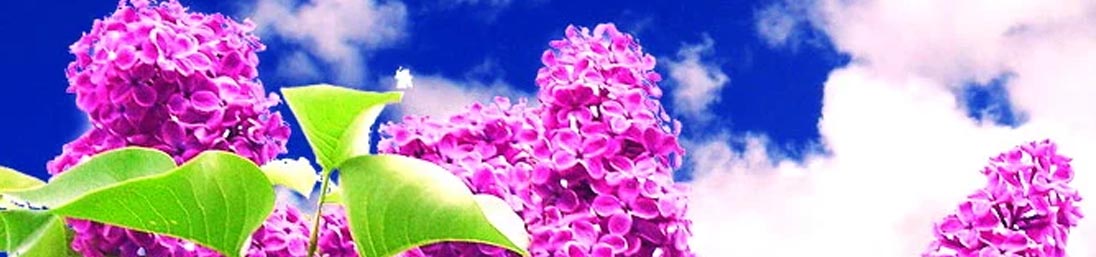 MUNGKIN2024